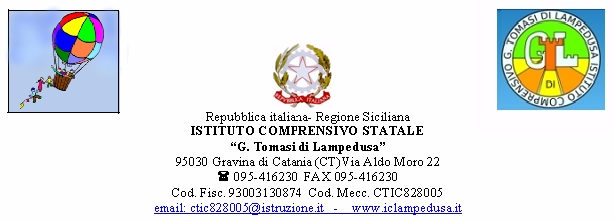 Dirigente Scolastico: Prof. Maria Virginia FilippettiRIMODULAZIONE DELLA PROGRAMMAZIONE DIDATTICASCUOLA PRIMARIA – SCUOLA SECONDARIA DI PRIMO GRADOdovuta a seguito dell’introduzione della didattica a distanza per il periodo dal 09.03.2020 fino al termine della situazione emergenzialeDocente: ___________________________________	Ordine di Scuola _______________________________Plesso: _____________________________________	Classe/i: _______ 	Sezione/i ________Disciplina/e: _____________________________________________________________________Competenze, abilità e conoscenze modificati rispetto alla programmazione prevista nel curricolo (per lo più le competenze dovrebbero rimanere invariate, mentre le abilità e le conoscenze potrebbero essere diverse):L’insegnante indichi quali materiali di studio ha proposto ed intende proporre (nello specifico abbia cura di elencare e motivare la scelta tra queste ipotesi e altre liberamente scelte dal docente: visione di filmati, documentari, testi, schede, lezioni registrate, materiali prodotti dall’insegnante, YouTube,  app educative, lezioni registrate Rai Scuola, altro ):________________________________________________________________________________________________________________________________________________________________________________________________________________________________________________________________________________________________________________________________________________________________________L’insegnante indichi quali strumenti digitali di studio ha proposto ed intende proporre (gli strumenti didattici digitali sono notevolmente aumentati, negli ultimi decenni. L’insegnante individui, se lo ritiene, quelli realmente utili alla didattica a distanza: App case editrici, libro digitale messo a disposizione dalla casa editrice e modalità di accesso da parte dell’alunno, piattaforme e App educative, collegamento diretto indiretto, piattaforme educative, video-lezioni; impiego del registro elettronico in tutte le sue funzioni di comunicazione e di supporto alla didattica. A tal riguardo abbia cura di indicare anche il percorso e la modalità per accedere, on line o scaricando i contenuti sul pc, smartphone):________________________________________________________________________________________________________________________________________________________________________________________________________________________________________________________________________________________________________________________________________________________________________Come si intende gestire l’interazione, anche emozionale, con gli alunni (chiamate vocali di gruppo, chiamate vocali di classe, videolezioni in differita o in diretta, audio lezione differita o in diretta, chat, restituzione degli elaborati corretti tramite posta elettronica o su registro elettronico o utilizzando la piattaforma virtuale Google Classroom appositamente utilizzata dall’Istituto Comprensivo Tomasi di Lampedusa per i suoi studenti e docenti):________________________________________________________________________________________________________________________________________________________________________________________________________________________________________________________________________________________________________________________________________________________________________Si indichino qui tutte le piattaforme e gli strumenti canali di comunicazione che vengono utilizzati dal docente, avendo cura di specificare quelle suggerite dall’Istituto e quelle liberamente scelte dal docente (WhatsApp, Skype, e-mail,  Google Suite for Education, Moodle, ,Edmodo, Zoom, etc.)________________________________________________________________________________________________________________________________________________________________________________________________________________________________________________________________________________________________________________________________________________________________________Forme di personalizzazione della didattica riservata agli allievi DSA e con Bisogni educativi non certificati per i quali il docente intende rimodulare l’intervento educativo e didattico, con l’avvertenza che è necessario, eventualmente, riportare gli strumenti compensativi e dispensativi proposti o utilizzati:________________________________________________________________________________________________________________________________________________________________________________________________________________________________________________________________________________________________________________________________________________________________________Il docente che opera in una classe con alunno con disabilità indichi qui quale proposta è stata inoltrata per modificare il PEI in coordinazione con l’insegnante di sostegno, gli altri docenti del CdC e/o l’equipe psicopedagogica:______________________________________________________________________________________________________________________________________________________________________________________________________________________________________________________________________________	Firma____________________                                                                       ______________________________________CompetenzeCompetenzeConoscenzeConoscenzeAbilitàValutazioneNella Didattica a distanza la valutazione va intesa come rilevazione complessiva del nuovo percorso e mira all’osservazione della compartecipazione dell’alunno al dialogo educativo: responsabilità, rilevazione della presenza e della partecipazione alle attività on line, motivazione e cura nell’esecuzione delle consegne, puntualità nella restituzione del lavoro assegnato.Tipologia di verifica:restituzione degli elaborati corretti (a risposta multipla, quiz, realizzazione di info-grafiche, ecc.)Annotazioni di tipo valutativo, in forma numerica e/o di commento